Fondo Nacional de Financiamiento  Forestal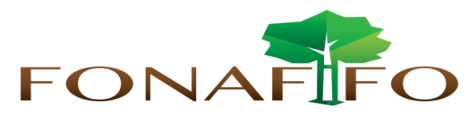 Junta DirectivaSesión N°02-2016 a celebrarse el martes 09 de febrero de  2016, hora 09:00 a.m.AGENDALectura y aprobación de la agenda del díaLectura y aprobación Acta N°01-2016Seguimiento de Acuerdos II Semestre 2015Lectura de correspondencia:Correspondencia recibida:Oficio DAJ-OF-0030-2016 de la Dirección Jurídica de FonafifoOficio DFOE-SD-0241 de la Contraloría General de la República relacionado con la solicitud de prórroga para el cumplimiento de la disposición 2.2.4.2.Correspondencia enviada:Oficio DG-OF-011-2016 en respuesta a carta del señor Ulises BlancoOficio PRE-2016-00087 enviado a la Contraloría General de la República por parte del A y A, Dirección de Aguas y Fonafifo, relacionado con la documentación para dar cumplimiento a la disposición 4.4 del informe No.DFOE-AE-IF-03-2014.Presentación Presupuesto REDD+ 2016Propuesta Decreto REDD+Presentación de la Contraloría de Servicios InstitucionalPresentación Dirección de Desarrollo y Comercialización de Servicios Ambientales (Objetivos, funciones y acciones: Período 2011-2015Puntos variosExpedientes llamados a audiencia